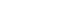 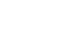 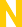 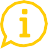 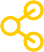 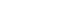 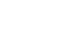 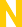 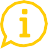 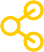 EMPLOYEE MONITORING FORMConfidential 						       Reference No:_____________Guidance Notes: We are an Equal Opportunities Employer. We aim to provide equality of opportunity to all persons regardless of their religious or similar philosophical belief; political opinion; sex; race; age; sexual orientation; or, whether they are married or are in a civil partnership; or, whether they are disabled; or whether they have undergone, are undergoing or intend to undergo gender reassignment. We do not discriminate against our job applicants or employees on any of the grounds listed above. We aim to select the best person for the job and all recruitment decisions will be made objectively. In this questionnaire we will ask you to provide us with some personal information about yourself. We are doing this for two reasons. Firstly, we are doing this to demonstrate our commitment to promoting equality of opportunity in employment. The information that you provide us will assist us to measure the effectiveness of our equal opportunity policies and to develop affirmative or positive action policies. Secondly, we also monitor the community background and sex of our job applicants and employees in order to comply with our duties under the Fair Employment & Treatment (NI) Order 1998. You are not obliged to answer the questions on this form and you will not suffer any penalty if you choose not to do so. Nevertheless, we encourage you to answer the questions below. Your identity will be kept anonymous, and your answers will be treated with the strictest confidence. We assure you that your answers will not be used by us to make any unlawful decisions affecting you, whether in a recruitment exercise or during any employment with us. To protect your privacy, you should not write your name on this questionnaire. The form will carry a unique identification number and only our Monitoring Officer will be able to match this to your name. Note: If you do not answer the above question, we are encouraged to use the residuary method of deciding, which means that we can decide as to your community background based on the personal information supplied by you in your application form.Note: If you answer these questions about community background and sex you are obliged to do so truthfully, as it is a criminal offence under the Fair Employment (Monitoring) Regulations (NI) 1999 to knowingly give false answers to these questions.Community background	Community background	Regardless of whether they practice a particular religion, most people in Northern Ireland are perceived to be members of either the Protestant or Roman Catholic communities. Please indicate the community to which you belong by ticking the appropriate box below: Regardless of whether they practice a particular religion, most people in Northern Ireland are perceived to be members of either the Protestant or Roman Catholic communities. Please indicate the community to which you belong by ticking the appropriate box below: I am a member of the Protestant communityI am a member of the Roman Catholic community	I am a member of neither the Protestant nor Roman Catholic communityGenderGenderPlease indicate whether you are:	Female  	Male         Non-binary  AgeAgeMy date of birth:NationalityNationalityNationalityMy nationality is:Please indicate your race or colour or ethnic or national origins:Please indicate your race or colour or ethnic or national origins:Please indicate your race or colour or ethnic or national origins:White White Chinese Irish Traveller  Irish Traveller  Indian Pakistani Pakistani Bangladeshi Black Caribbean Black Caribbean Black African Black Other Black Other Mixed ethnic group (please state which):Mixed ethnic group (please state which):Other ethnic group (please state which):Other ethnic group (please state which):DisabilityDisabilityUnder the Disability Discrimination Act 1995 a person is deemed to be a disabled person if he or she has a physical or mental impairment which has a substantial and long-term adverse effect on his or her ability to carry out normal day-to- day activities. Please note that it is the effect of the impairment without treatment which determines whether an individual meets this definition. Under the Disability Discrimination Act 1995 a person is deemed to be a disabled person if he or she has a physical or mental impairment which has a substantial and long-term adverse effect on his or her ability to carry out normal day-to- day activities. Please note that it is the effect of the impairment without treatment which determines whether an individual meets this definition. Do you consider that you are a disabled person? Do you consider that you are a disabled person? Yes No If you answered “yes”, please indicate the nature of your impairment by ticking the appropriate box or boxes below: If you answered “yes”, please indicate the nature of your impairment by ticking the appropriate box or boxes below: Physical impairment, such as difficulty using your arms, or mobility issues requiring you to use a wheelchair or crutches: Sensory impairment, such as being blind or having a serious visual impairment, or being deaf or having a serious hearing impairment: Mental health condition, such as depression or schizophrenia: Learning disability or difficulty, such as Down’s Syndrome or dyslexia, or Cognitive impairment, such as autistic spectrum disorder: Long-standing or progressive illness or health condition, such as cancer, HIV infection, diabetes, epilepsy or chronic heart disease: Other (please specify): Sexual OrientationSexual OrientationPlease indicate your sexual orientation by ticking the appropriate box below: Please indicate your sexual orientation by ticking the appropriate box below: My Sexual Orientation is towards: My Sexual Orientation is towards: Persons of a different sex to me: (i.e., I am a heterosexual man or woman) Persons of the same sex as me: (i.e., I am a gay man or lesbian)Persons of both sexes: (i.e., I am a bisexual man or woman)Marital Status / Civil Partnership Status:Marital Status / Civil Partnership Status:Please indicate whether you are married or in a civil partnership by ticking the appropriate box below: Please indicate whether you are married or in a civil partnership by ticking the appropriate box below: Are you married or in a civil partnership? Are you married or in a civil partnership? Yes No Dependants / Caring Responsibilities:Dependants / Caring Responsibilities:Do you have dependants, or caring responsibilities for family members or other persons? Do you have dependants, or caring responsibilities for family members or other persons? Yes No If you answered “yes”, please indicate whether your dependants or the people you look after are: (Please tick the appropriate box or boxes):If you answered “yes”, please indicate whether your dependants or the people you look after are: (Please tick the appropriate box or boxes):A child or childrenA disabled person or personsAn elderly person or personsOtherIf ‘Other’ please specify: